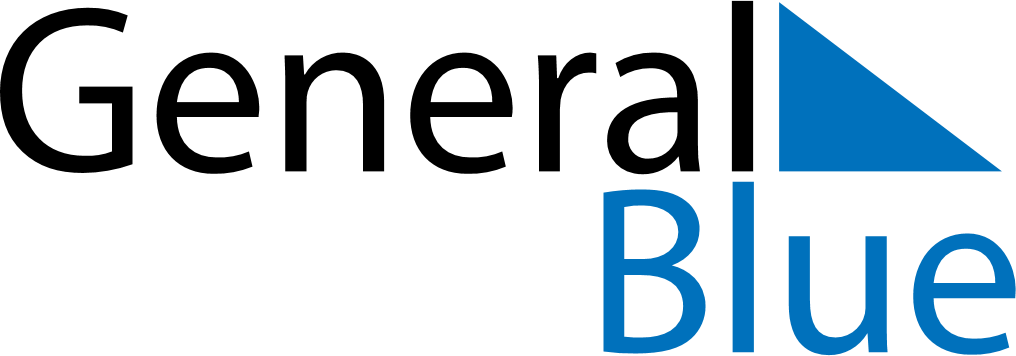 January 2028January 2028January 2028January 2028January 2028January 2028BarbadosBarbadosBarbadosBarbadosBarbadosBarbadosMondayTuesdayWednesdayThursdayFridaySaturdaySunday12New Year’s Day34567891011121314151617181920212223Errol Barrow Day2425262728293031NOTES